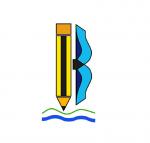    OŠ Ivana Batelića Raša   Ivan Batelić 1   52223 Raša     E-mail: ured@os-ibatelica-rasa.skole.hrKlasa: 602-09/19-01/04Urbroj: 2144-17-01-19-2Raša, 10.07.2019.           Na temelju čl. 10. st. 6. Zakona o udžbenicima i drugim obrazovnim materijalima za osnovnu i srednju školu (NN 116/18), u skladu s odlukama o izboru udžbenika učitelja razredne nastave te stručnih aktiva Škole, ravnateljica Škole donosi ODLUKUo korištenju komercijalnih drugih obrazovnih materijala za 1., 5. i 7. razred za školsku godinu 2019./2020.I.Sukladno Zakonu o udžbenicima i drugim obrazovnim materijalima za osnovnu i srednju školu (NN 1116/18),  osim udžbenika, u školi mogu biti u uporabi i nastavna sredstva (tiskana, digitalna ili fizička) koja pomažu u ostvarivanju pojedinih odgojno-obrazovnih ishoda utvrđenih predmetnim kurikulumom, kao i očekivanja međupredmetnih tema, potiču interakciju učenik – učenik i/ili učenik – sadržaj te istraživački i/ili grupni rad (tzv. drugi obrazovni materijali). II.Komercijalni drugi obrazovni materijali izabiru se isključivo iz virtualnog repozitorija. Popis  komercijalnih i besplatnih drugih obrazovnih materijala koji se planiraju koristiti u nastavi utvrdit će se Školskim kurikulumom, a učitelj odnosno nastavnik individualno odlučuje koje će materijale utvrđene Školskim kurikulumom koristiti.III.Ova Odluka o korištenju komercijalnih drugih obrazovnih materijala za školsku godinu 2019./20. prilaže se Školskom kurikulumu i postaje njegov sastavni dio.IV.Popis odabranih komercijalnih drugih obrazovnih materijala sastavni je dio ove odluke.V.Ova Odluka, objavljena na oglasnoj ploči i mrežnoj stranici Škole, stupa na snagu danom objave.	RavnateljicaGreis Franković